2016 年 抚 顺 市水 资 源 公 报抚 顺 市 水 务 局二〇一七年三月1.综述抚顺市地处辽宁省东北部，东连吉林省、南邻本溪市、西接沈阳市、北濒铁岭市，位于长白山余脉地带。行政面积11272.1 km²。按行政水资源分区划分为清原县、新宾县、抚顺县和市区4个县区级行政区。按流域水资源分区划分为：浑河大伙房水库以上、浑河大伙房水库以下、太子河、浑江桓仁水库以上（富尔江）、石佛寺水库以上（清河、柴河）、辉发河6个Ⅳ级区。2.水资源量分析2.1降水量2016年全市平均降水量930.0mm，折合水量104.8亿m³，比多年均值88.06亿m³增加19.0%，与上年77.81亿m³相比增加34.7%，属丰水年份。从降水等值线图上分析，全市降水量主要在800～1100mm之间，中西部、西北部地区降水量较大，南部、东部地区较小。年最大降水量为树基沟雨量站1270.0mm，年最小降水量为苇子峪雨量站725.0mm。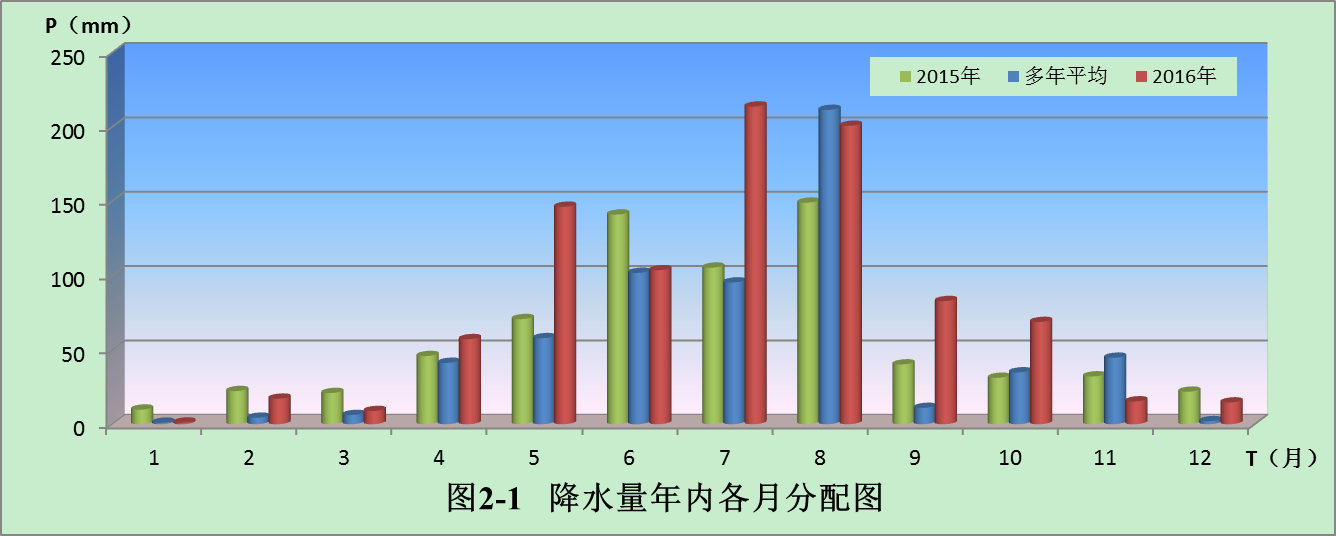 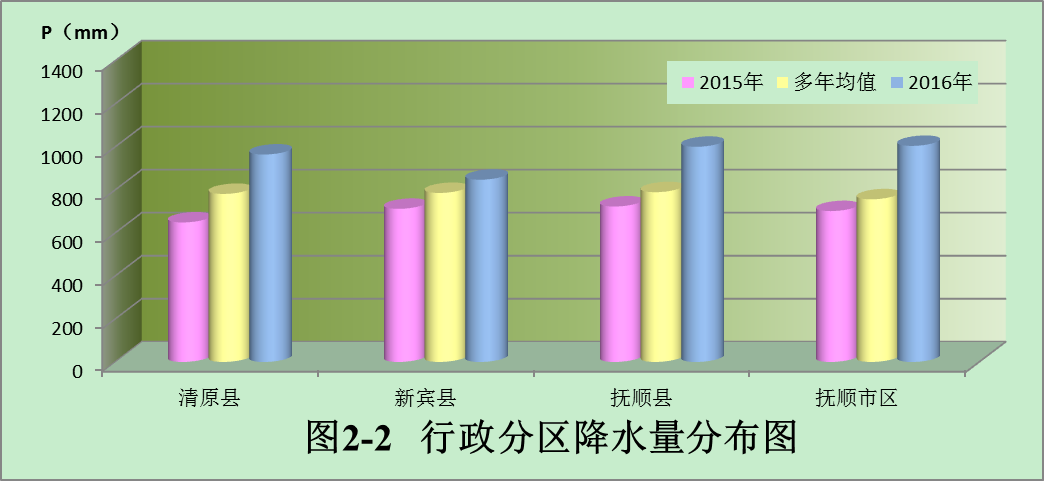 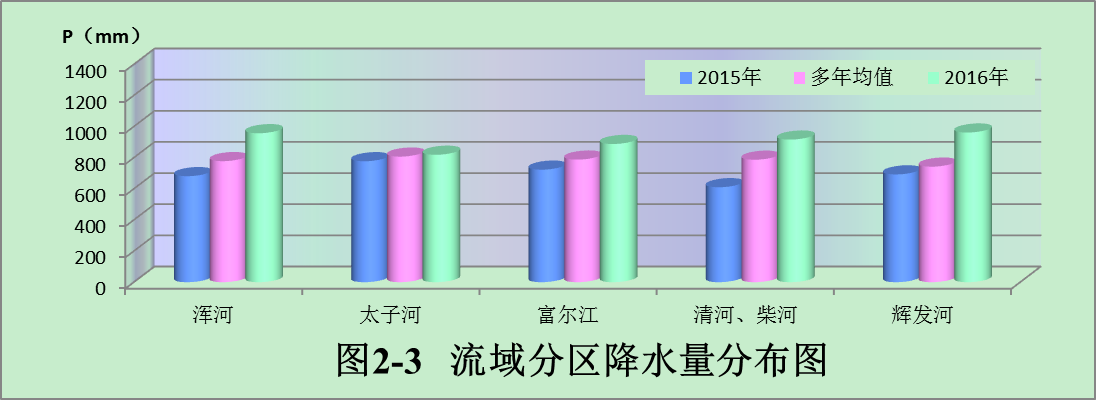 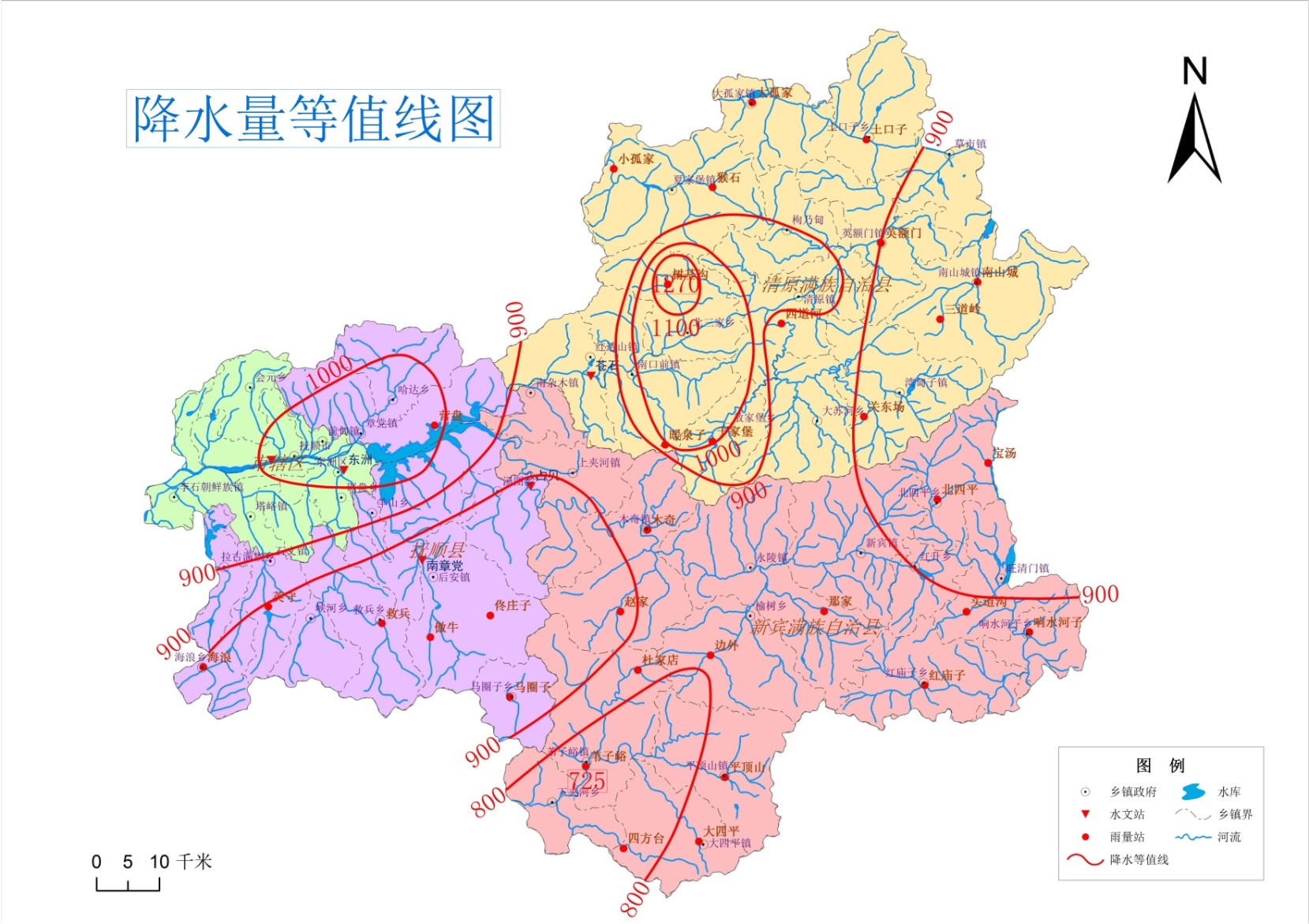 图2-4   降水量等值线图2.2地表水资源量地表水资源量指河流、湖泊等地表水体的动态水量，用天然径流量表示。2016年全市地表水资源量39.08亿m³，折合年径流深346.7mm，比上年19.18亿m³增加103.8%，比多年平均值30.44亿m³增加28.4%。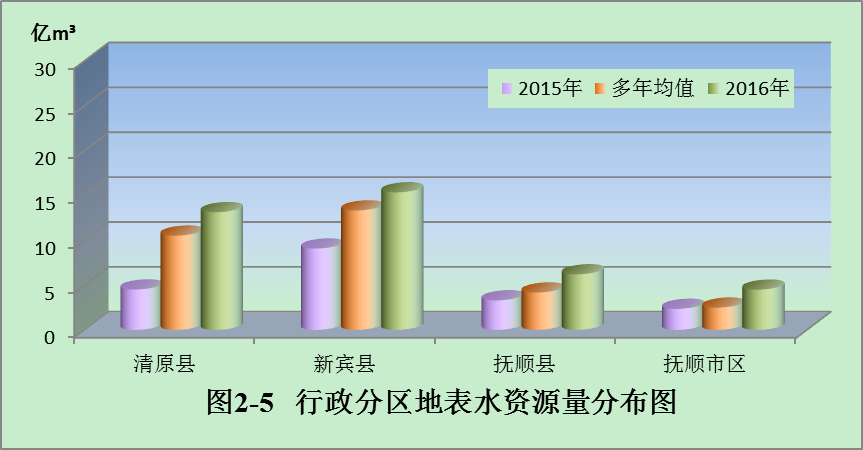 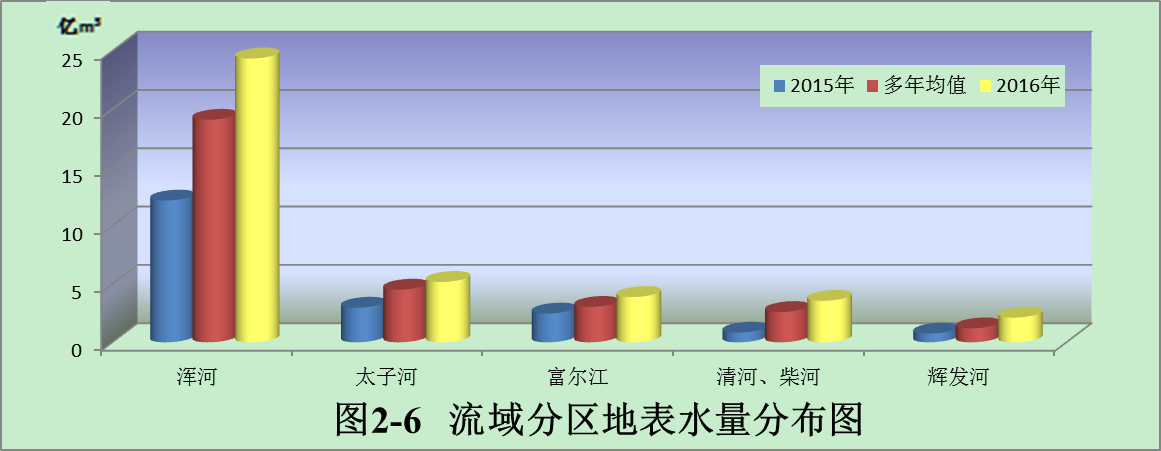 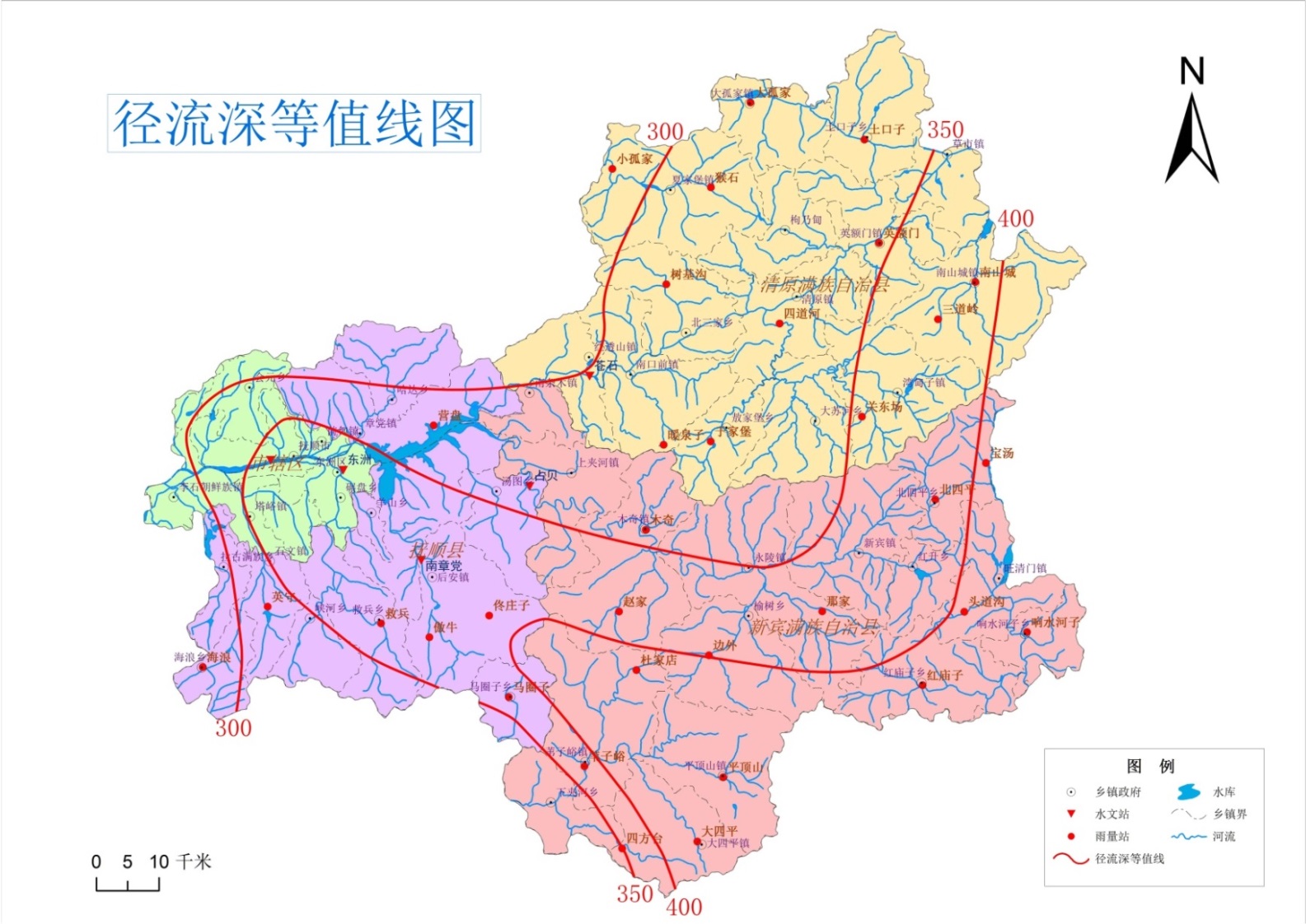 图2-7   径流深等值线图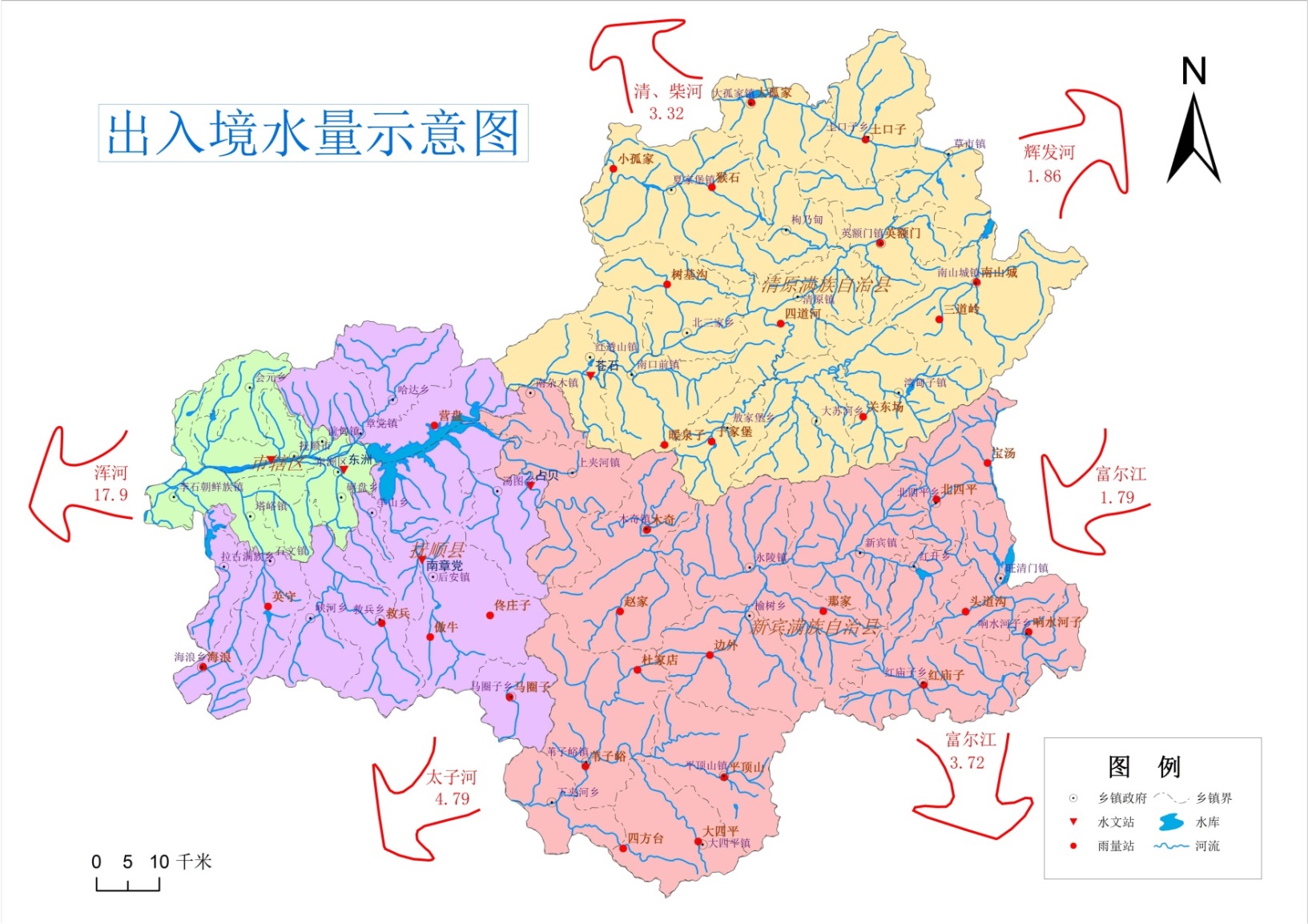 图2-8   出入境水量示意图2.3地下水资源量地下水资源量指降水、地表水体入渗补给地下含水层的动态水量。2016年全市地下水资源量8.066亿m³，其中山丘区地下水资源量7.884亿m³，平原区地下水资源量0.2294亿m³，平原区与山丘区地下水重复计算量0.0481亿m³。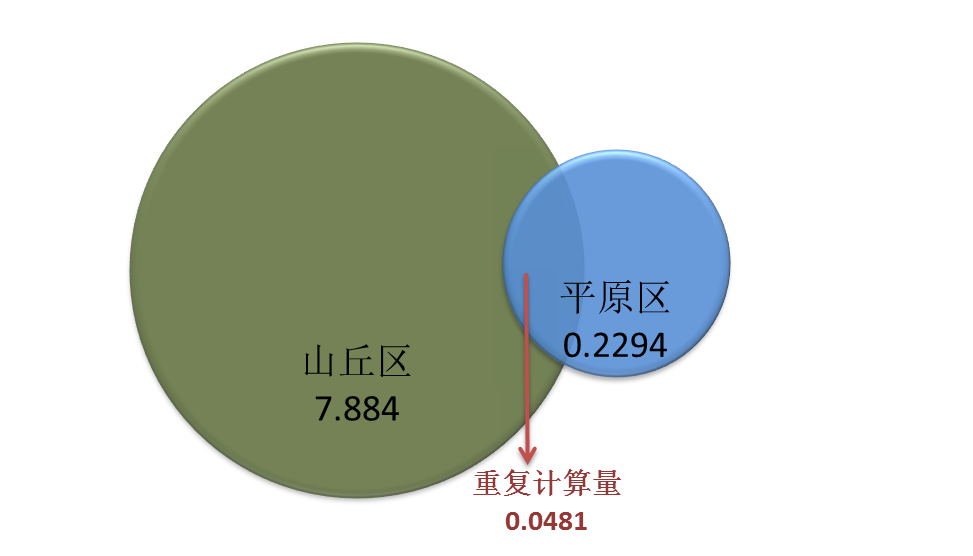 图2-9  地下水资源组成示意图        单位：亿m³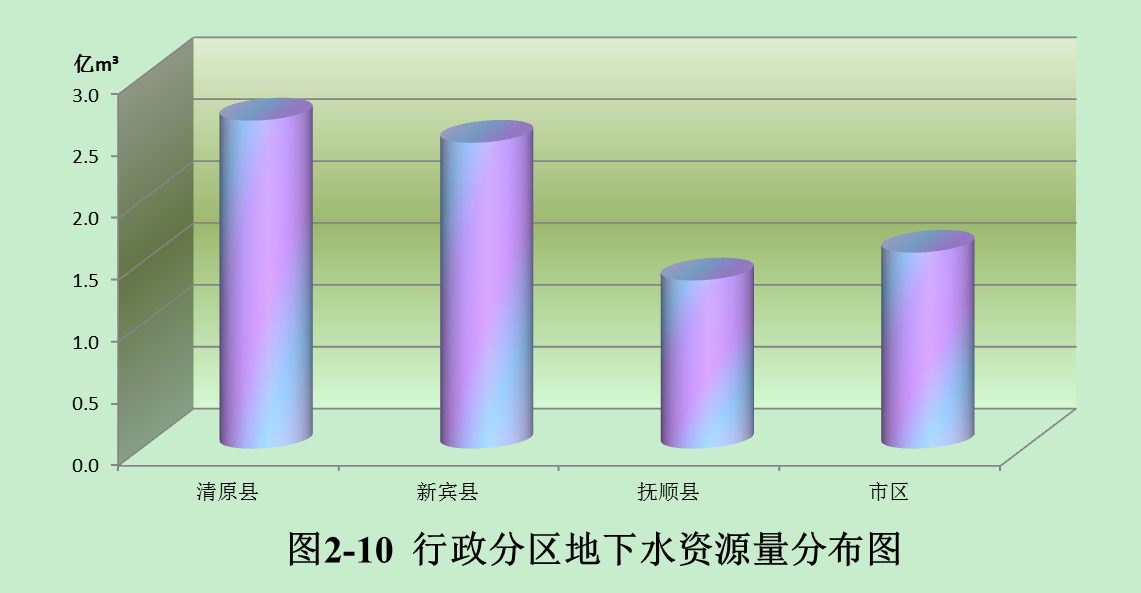 2.4水资源总量水资源总量指评价区内当地降水形成的地表和地下产水量。水资源总量由地表水资源量和地下水资源量相加，扣除两者重复计算量而得。2016年全市水资源总量为39.45亿m³，与上年19.51亿m³相比，增加102.2%，其中地表水资源量为39.08亿m³，地下水资源量为8.066亿m³，地表水资源量和地下水资源量重复计算量为7.696亿m³。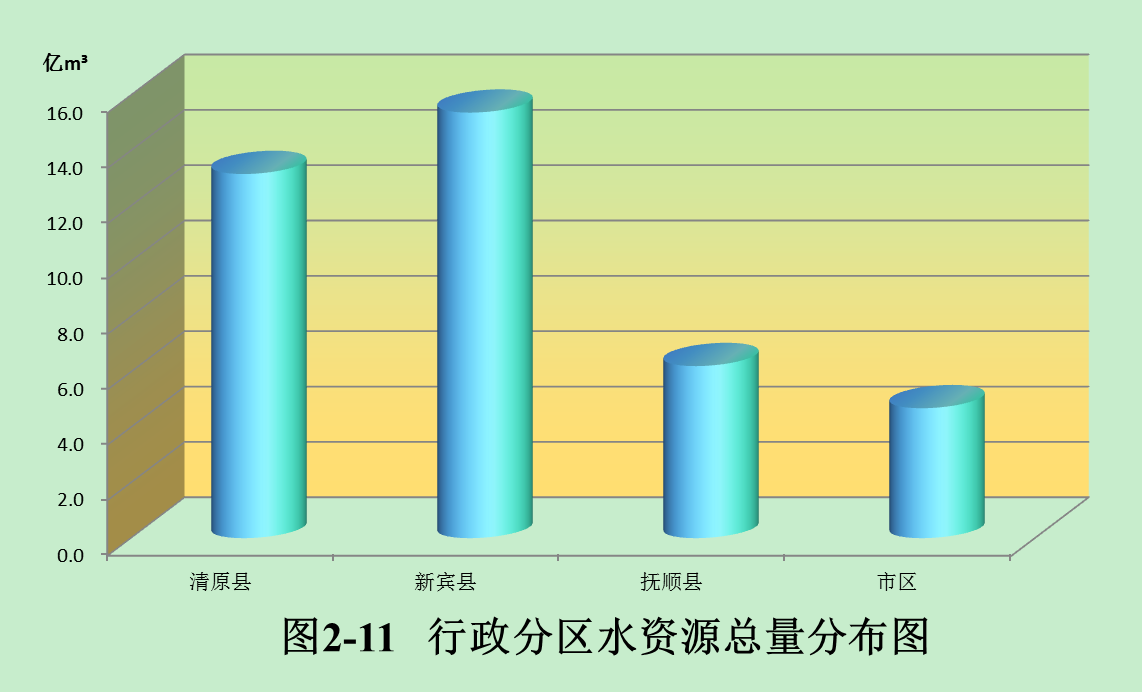 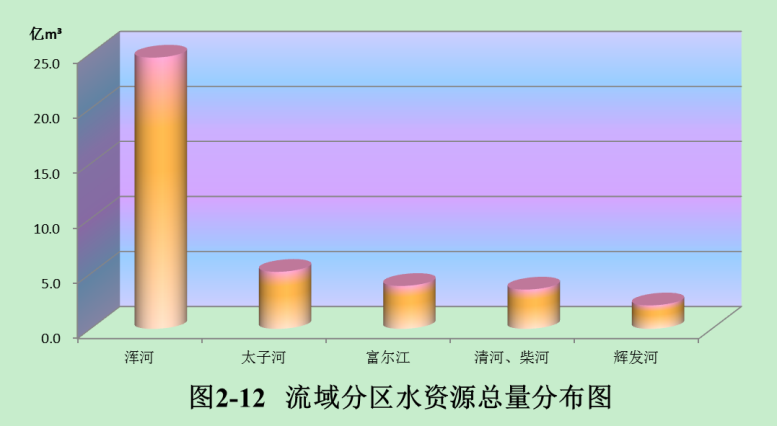 2.5水库蓄水动态表2-1             2016年抚顺市水库蓄水动态          单位：万m³3.水资源开发利用分析3.1供水量供水量指各种水源工程为用水户提供的包括输水损失在内的毛水量。2016年全市总供水量6.661亿m³。3.2用水量用水量指分配给用水户的包括输水损失在内的毛用水量。2016年全市总用水量6.661亿m³，其中地下水0.2559亿m³。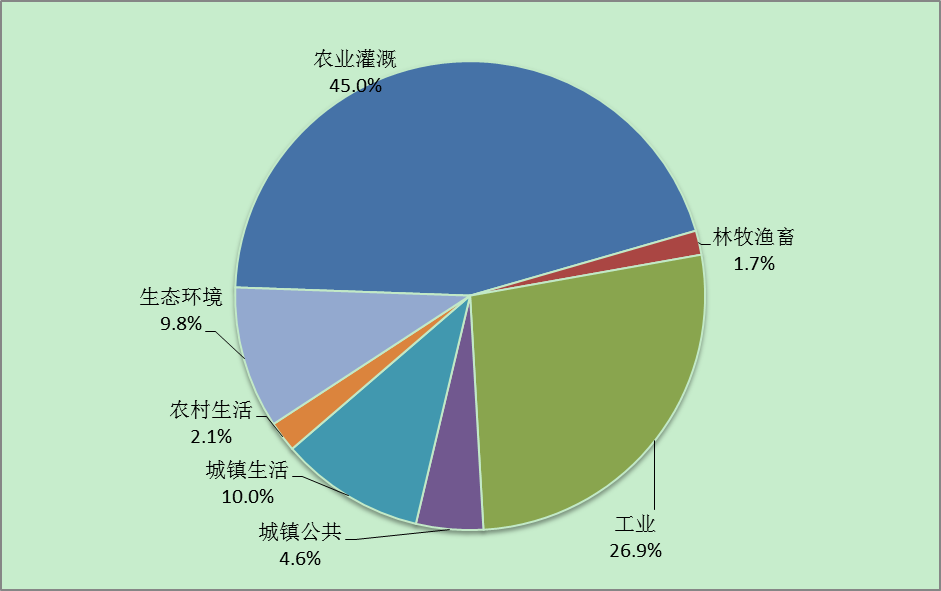 图3-1   用水量分布图行政分区用水量是以市、县、区为单元的年内用水量。流域分区用水量是按Ⅳ级区进行统计。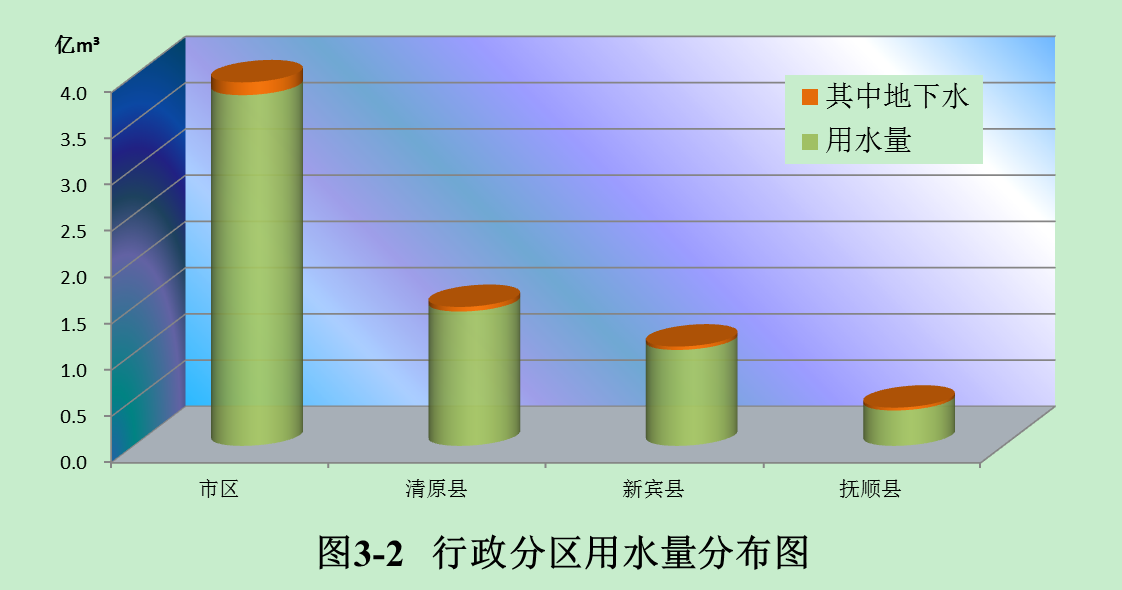 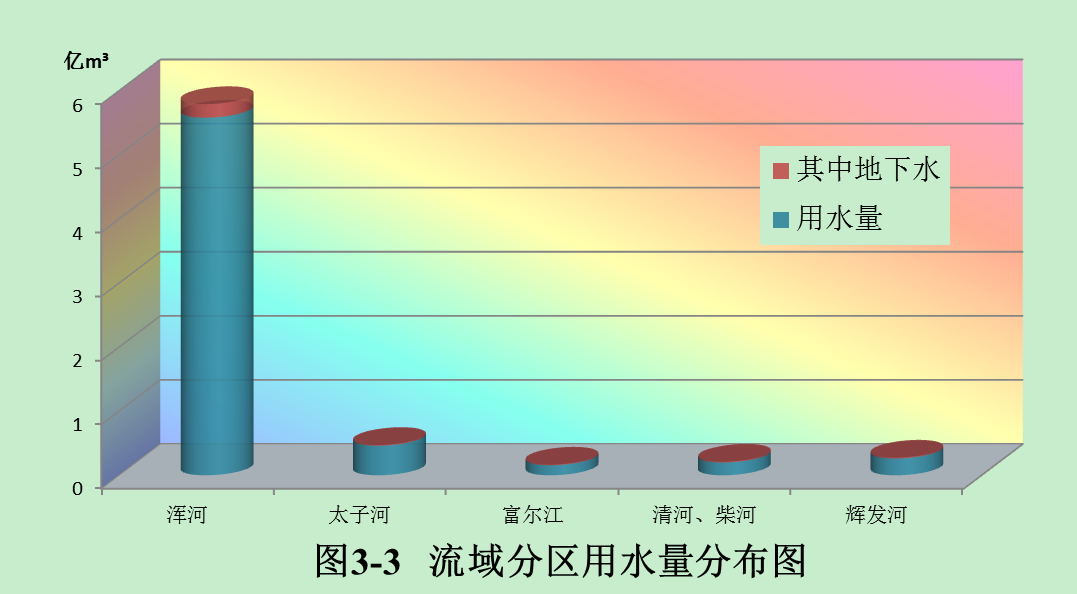 3.3耗水量耗水量指在输水、用水过程中消耗掉，而不能回归到地表水体或地下含水层的水量。2016全市实际耗水量4.220亿m³，综合耗水率63.4%。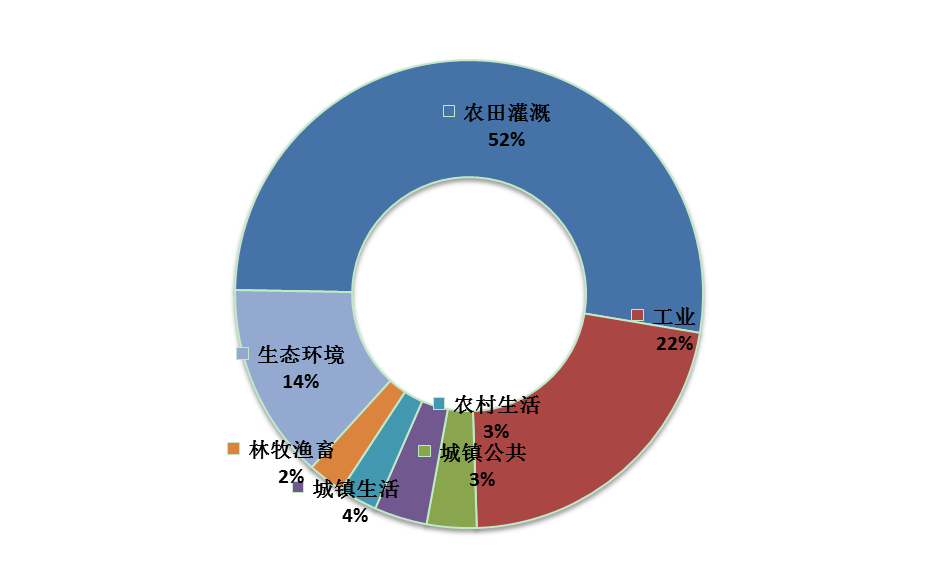 图3-4  耗水量分布图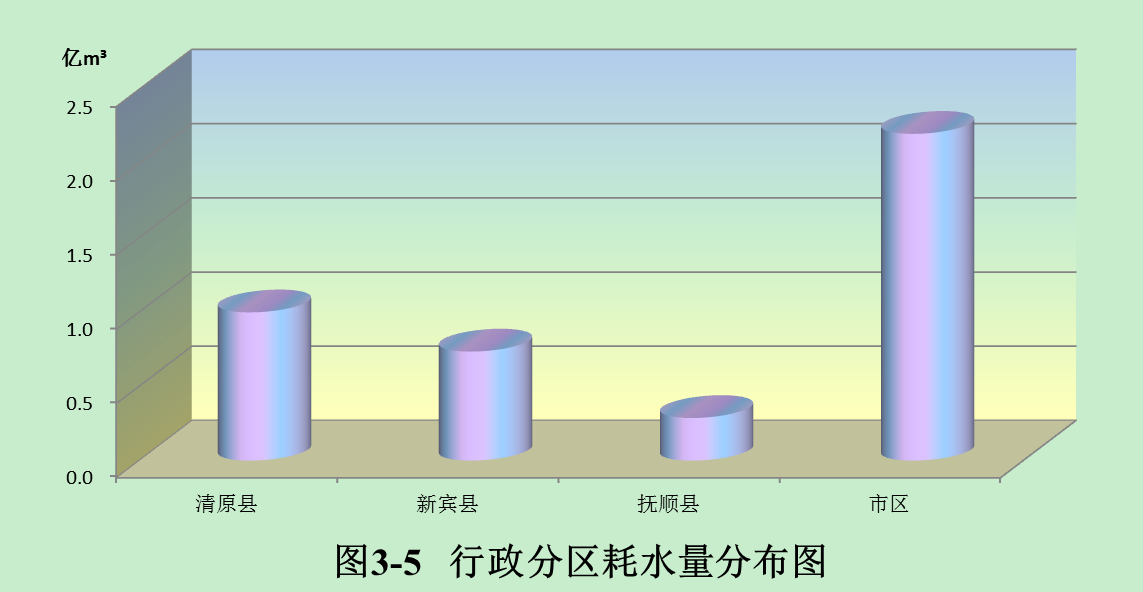 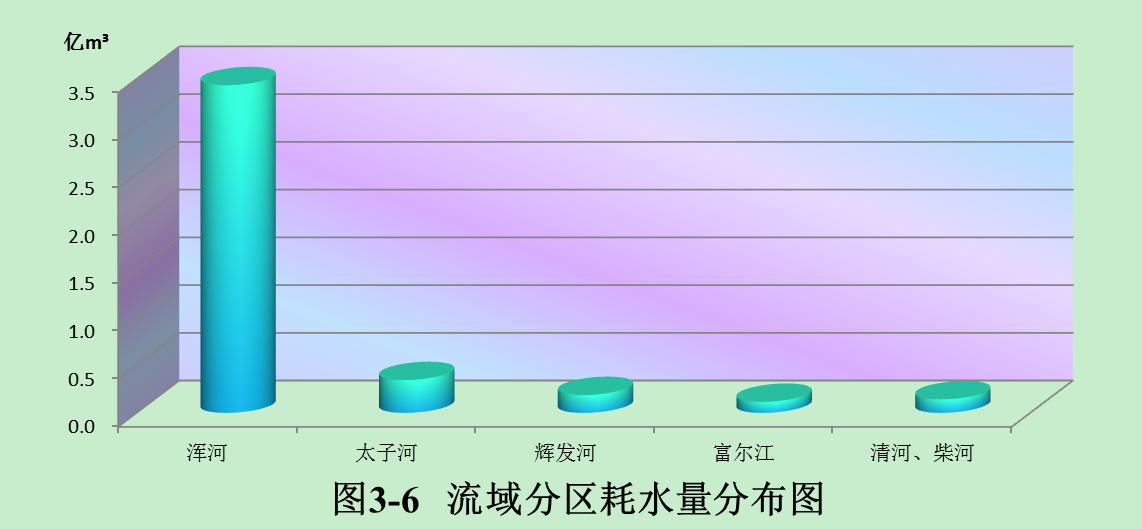 4.水体水质现状分析4.1地表水水质地表水水质指地表水体的物理、化学和生物特征和性质。评价内容包括河流水质、大伙房水库水质。2016年对全市5条主要河流的7个河段及水库水质进行了监测，依据《地表水环境质量标准》（GB3838-2002）进行分析评价，分析结果表明：源头保护区水质较好，工业及人口集中的城市段存在水质污染状况，个别河段在个别时间段内达到劣V类水质。按照《地表水环境质量标准》（GB3838-2002）对水库水质进行评价，大伙房水库为Ⅱ类水质。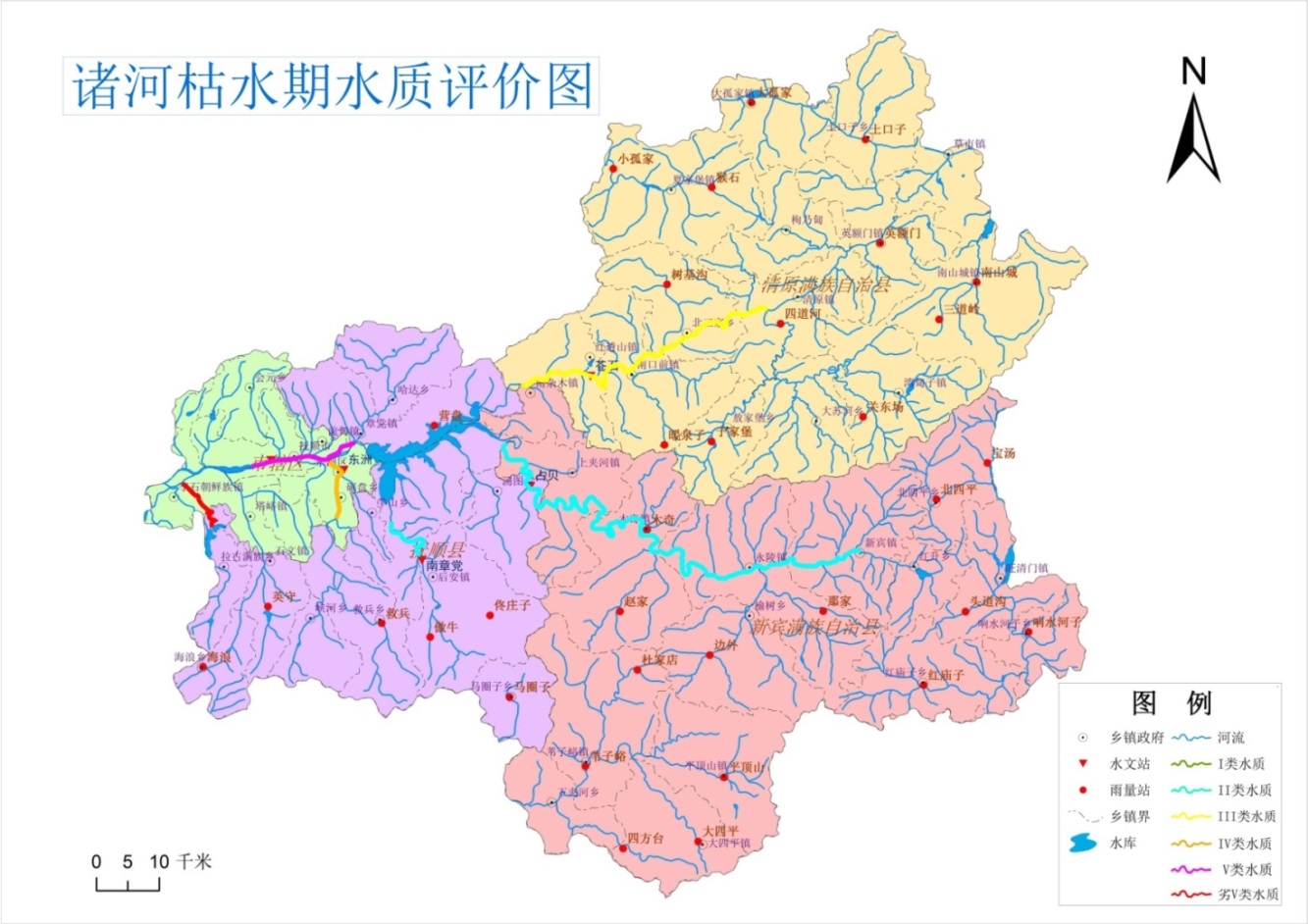 图4-1   诸河枯水期水质评价图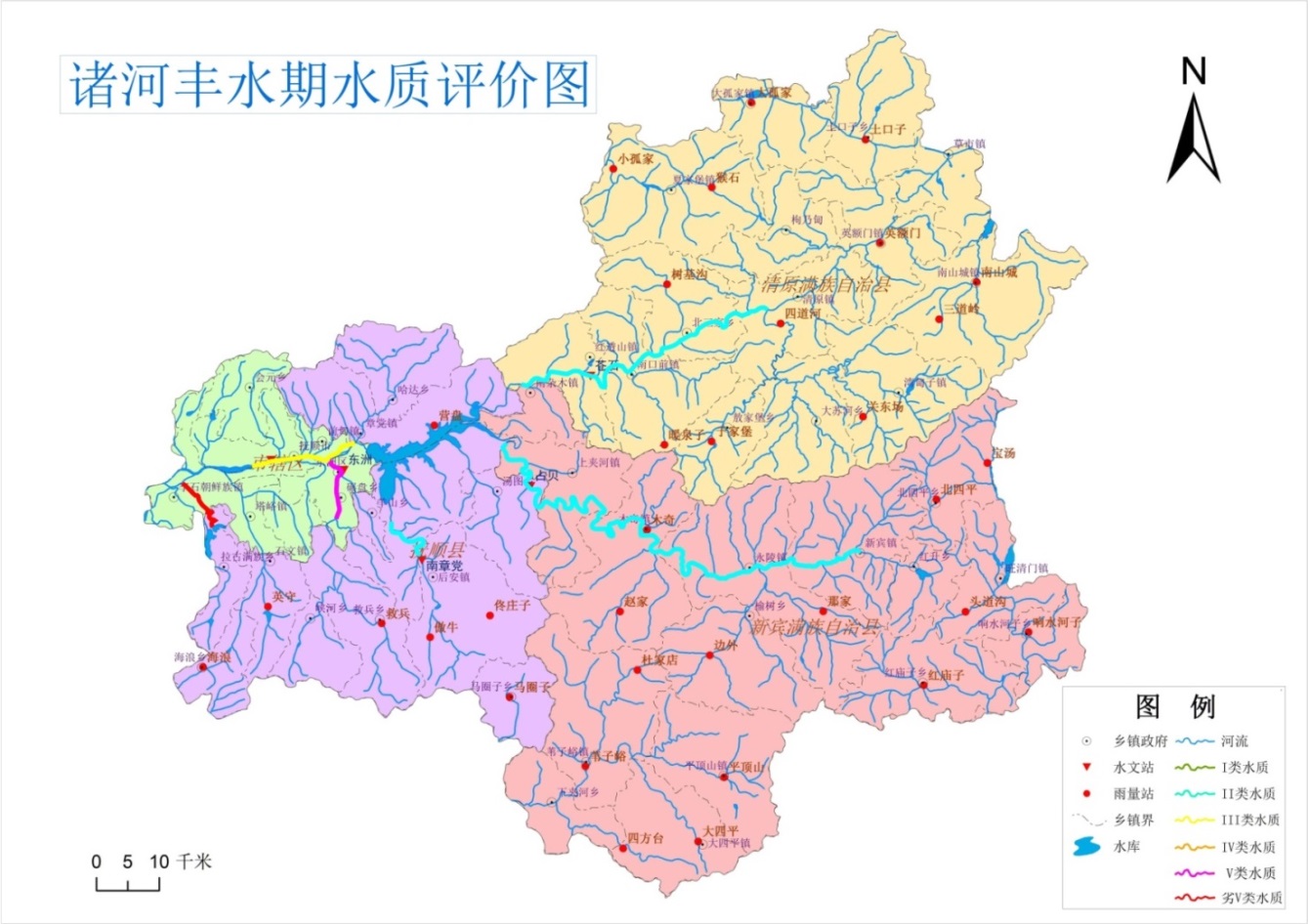 图4-2   诸河丰水期水质评价图4.2地下水水质2016年对抚顺市区及三县的5处地下水水质站进行监测。按照《地下水环境质量标准》GB/T14848—93对地下水质量进行评价，市区方晓站为Ⅴ类水，抚顺县南章党站为Ⅲ类水、营盘站为Ⅳ类水，清原县南口前站为Ⅲ类水，新宾县永陵站为Ⅲ类水。主要超标项目为硝酸盐氮。4.3水功能区水质水功能区是指为满足水资源合理开发和有效保护的需求，根据水资源的自然条件、功能要求、开发利用现状，在相应水域按其主导功能划定并执行相应的质量标准的特定区域。水功能一级区划分为保护区、保留区、缓冲区和开发利用区，水功能二级区是在水功能一级区开发利用区的基础上划分为饮用水源区、工业用水区、农业用水区、渔业用水区、景观娱乐用水区、排污控制区、过渡区。双因子指标：我市共有23个“十三五”达标考核水功能区断面，2016年全市全年达标率78.3%。水源保护区共有25个考核断面，2016年全市全年达标率84.0%。全因子指标：我市共有23个“十三五”达标考核水功能区断面，2016年全市全年达标率73.9%。水源保护区共有25个考核断面，2016年全市全年达标率76.0%。附表4-1 抚顺市“十三五”达标考核水功能区水质情况信息表（双因子）附表4-2   抚顺市重要水源保护区水质达标情况信息表（双因子）附表4-3 抚顺市“十三五”达标考核水功能区水质情况信息表（全因子）附表4-4   抚顺市重要水源保护区水质达标情况信息表（全因子）水库名称水库类型所在地点所在地点总库容上年末蓄水量当年末蓄水量年蓄水变量水库名称水库类型Ⅲ行政分区Ⅳ流域分区总库容上年末蓄水量当年末蓄水量年蓄水变量大伙房水库大东洲区浑    河22688970011650026800腰堡水库中抚顺县大伙房水库以上20.4832520481723关山水库中抚顺县大伙房水库以下44.483344403607英守水库中抚顺县大伙房水库以下11.415021141639浅沟水库小（一）望花区大伙房水库以下5.2242520278公家水库小（一）东洲区大伙房水库以下2.7845278233兰山水库小（一）东洲区大伙房水库以下1.05000上年水库小（一）东洲区大伙房水库以下1.01310198黄金水库小（一）东洲区大伙房水库以下1.0120.310180.7三块石水库小（一）抚顺县大伙房水库以上3.51137351214前安水库小（一）抚顺县大伙房水库以上1.182911889虎台水库小（一）抚顺县大伙房水库以下6.5252650398夏家水库小（一）抚顺县大伙房水库以下2.1111321198官山水库小（一）抚顺县大伙房水库以下1.414614195洋湖水库小（一）抚顺县大伙房水库以下3.1831318287眼望水库小（一）抚顺县大伙房水库以下4.23108423315康大水库小（一）抚顺县大伙房水库以下1.768170102东沟水库小（一）抚顺县太子河1.4920149129草盆水库小（一）抚顺县太子河1.355113584小       计小       计小       计小       计小       计9252512779535270小孤家水库中清原县大伙房水库以上20.0224420021758后楼水库中清原县大伙房水库以上14.634901463973红河水库中清原县大伙房水库以上12.076181207589刘大房水库小（一）清原县辉发河3.786370284前秧水库小（一）清原县辉发河6.25252625373赵家街水库小（一）清原县辉发河1.1217.411294.6金家水库小（一）清原县石佛寺水库以上7.14317714397王大堡水库小（一）清原县石佛寺水库以上4.69151469318北大沟水库小（一）清原县石佛寺水库以上2.1762.3217154.7大甘河水库小（一）清原县石佛寺水库以上1.5346153107于家堡水库小（一）清原县大伙房水库以上3.54248354106东砬门水库小（一）清原县大伙房水库以上2.2188.6221132.4海洋水库小（一）清原县大伙房水库以上1.427140113二道沟水库小（一）清原县大伙房水库以上1.35413076南天门小（一）清原县大伙房水库以上1.6364.616398.4小      计小      计小      计小      计小      计276683405574红升水库中新宾县大伙房水库以上30.71164130711430穆家电站小（一）新宾县大伙房水库以上7.8262.1782719.9皇寺水库小（一）新宾县大伙房水库以上1.556515590白家水库小（一）新宾县大伙房水库以上3.1340.4313272.6得胜水库小（一）新宾县大伙房水库以上2.1595215120龙头水库小（一）新宾县大伙房水库以上1.596415995李家水库小（一）新宾县大伙房水库以上1.9778197119砬嘴水库小（一）新宾县大伙房水库以上2.32101232131红石水库小（一）新宾县大伙房水库以上1.5247152105大块地水库小（一）新宾县大伙房水库以上3.3395333238莫家水库小（一）新宾县大伙房水库以上1.4154.914186.1林子头水库小（一）新宾县大伙房水库以上1.044610458头道砬子小（一）新宾县大伙房水库以上1.9838.8198159.2关门砬子水库小（一）新宾县太子河2.77151277126徐家大沟水库小（一）新宾县太子河1.5230152122夹河北水库小（一）新宾县浑江桓仁水库以上4.5252450198六道水库小（一）新宾县浑江桓仁水库以上2.5784257173查家水库小（一）新宾县浑江桓仁水库以上1.193611983火石水库小（一）新宾县浑江桓仁水库以上1.2335.712387.3小       计小       计小       计小       计小       计301774304413上寺水库小（一）顺城区大伙房水库以下9.6510250240台山水库小（一）顺城区大伙房水库以下1.636.162.326.2小       计小       计小       计小       计小       计46.1312.3266.2友爱水库小（一）经济开发区大伙房水库以下5.4299624.6525.6全市大中小（一）型水库合计全市大中小（一）型水库合计全市大中小（一）型水库合计98453144501.946048.9中型水库中型水库中型水库46531537210719小（一）型水库小（一）型水库小（一）型水库410012629.98529.9序号水功能区名称类别流域河流行政区控制断面水质  目标达标   情况备注1柴河清原源头水保护区国家级柳河口以上柴河清原县夏家堡子Ⅱ达标2红河清原源头水保护区国家级浑河红河清原县湾甸子Ⅱ达标3辉发河辽宁省源头水保护区国家级丰满以上辉发河清原县源头Ⅱ达标4清河清原源头水保护区国家级柳河口以上清河清原县大孤家Ⅱ达标5苏子河新宾源头水保护区国家级浑河苏子河新宾县红升水库入口Ⅱ达标6太子河新宾源头水保护区国家级太子河及大辽河干流太子河新宾县源头Ⅱ达标7苏子河双庙子过渡区国家级浑河苏子河新宾县北茶棚Ⅲ达标8红河湾甸子镇景观娱乐用水区国家级浑河红河清原县英额河入河口Ⅱ达标9富尔江响水饮用水源区国家级浑江口以上富尔江新宾县桦树背Ⅱ达标10浑河北口前饮用、农业用水区国家级浑河浑河新宾县北杂木Ⅱ达标11浑河大伙房水库饮用、农业用水区国家级浑河大伙房水库抚顺市区大伙房水库Ⅱ达标12苏子河下元饮用、农业用水区国家级浑河苏子河新宾县木奇Ⅱ达标13苏子河木奇饮用、农业用水区国家级浑河苏子河新宾县古楼Ⅱ达标14苏子河双庙子饮用、农业用水区国家级浑河苏子河新宾县双庙子Ⅱ达标15苏子河红升水库饮用、农业用水区国家级浑河苏子河新宾县红升水库Ⅱ达标16富尔江吉辽缓冲区国家级浑江口以上富尔江新宾县东江沿Ⅱ达标17苏子河永陵镇过渡区国家级浑河苏子河新宾县下元Ⅱ达标18苏子河北茶棚饮用、农业用水区国家级浑河苏子河新宾县永陵Ⅱ达标19浑河橡胶坝（末）工业用水区国家级浑河浑河抚顺市区污水处理厂Ⅳ不达标氨氮、化学需氧量20浑河大伙房水库出口工业用水区国家级浑河浑河抚顺市区橡胶坝1Ⅲ不达标氨氮、高锰酸盐指数21浑河高坎村过渡区国家级浑河浑河抚顺市区高坎Ⅲ不达标氨氮22浑河橡胶坝1景观娱乐、工业用水区国家级浑河浑河抚顺市区橡胶坝(末)Ⅲ不达标氨氮23辉发河辽吉缓冲区国家级丰满以上辉发河清原县龙头堡Ⅱ不达标氨氮序号水  源监测断面所在 水系所在河流行政区所在水功能区水质 目标达标   情况备注1桓仁水库富江村浑江富尔江新宾县富尔江江东村饮用水源区Ⅱ达标2大伙房水库长砬村浑河社河抚顺县Ⅱ达标3大伙房水库台沟村浑河社河抚顺县Ⅱ达标4大伙房水库百花村浑河百花河抚顺县Ⅱ达标5大伙房水库郭家堡子浑河抚顺县Ⅱ达标6大伙房水库门坎哨村浑河六家子河清原县Ⅱ达标7大伙房水库向阳村浑河耿家堡河清原县Ⅱ达标8大伙房水库红透山2浑河沿水沟河清原县Ⅱ达标9大伙房水库北口前村浑河王家堡河清原县Ⅱ达标10大伙房水库黑石木村浑河树基沟河清原县Ⅱ达标11大伙房水库斗虎屯村浑河斗虎屯河清原县Ⅱ达标12大伙房水库马前寨村浑河红河清原县红河湾甸子镇景观娱乐用水区Ⅱ达标13大伙房水库木家村苏子河苏子河新宾县苏子河木奇饮用水源区、农业用水区Ⅱ达标14大伙房水库南嘉禾村苏子河南嘉河新宾县Ⅱ达标15大伙房水库占贝村苏子河新宾县Ⅱ达标16大伙房水库胜利村1苏子河五龙河新宾县苏子河木奇饮用水源区、农业用水区Ⅱ达标17大伙房水库胜利村2苏子河苏子河新宾县Ⅱ达标18观音阁水库下夹河太子河太子河北支新宾县太子河新宾源头水保护区Ⅱ达标19观音阁水库东沟太子河马圈子河抚顺县Ⅱ达标20柴河水库小孤家村柴河柴河清原县柴河柴河堡饮用水源区、农业用水区Ⅱ达标21清河水库上清河村清河清河清原县清河开原饮用水源区Ⅱ达标22大伙房水库南杂木村浑河浑河清原县浑河北口前饮用水源区、农业用水区Ⅱ不达标氨氮23大伙房水库红透山镇浑河清原县Ⅱ不达标氨氮、化学需氧量24大伙房水库南口前镇浑河海阳河清原县Ⅱ不达标氨氮、高锰酸盐指数25大伙房水库大沙沟浑河英额河清原县浑河北口前饮用水源区、农业用水区Ⅱ不达标氨氮序号水功能区名称类别流域河流行政区控制断面水质目标达标情况1柴河清原源头水保护区国家级柳河口以上柴河清原县夏家堡子Ⅱ达标2红河清原源头水保护区国家级浑河红河清原县湾甸子Ⅱ达标3辉发河辽宁省源头水保护区国家级丰满以上辉发河清原县源头Ⅱ达标4清河清原源头水保护区国家级柳河口以上清河清原县大孤家Ⅱ达标5苏子河新宾源头水保护区国家级浑河苏子河新宾县红升水库入口Ⅱ达标6太子河新宾源头水保护区国家级太子河及大辽河干流太子河新宾县源头Ⅱ达标7苏子河双庙子过渡区国家级浑河苏子河新宾县北茶棚Ⅲ达标8红河湾甸子镇景观娱乐用水区国家级浑河红河清原县英额河入河口Ⅱ达标9富尔江响水饮用水源区国家级浑江口以上富尔江新宾县桦树背Ⅱ达标10浑河北口前饮用、农业用水区国家级浑河浑河新宾县北杂木Ⅱ达标11浑河大伙房水库饮用、农业用水区国家级浑河大伙房水库抚顺市区大伙房水库Ⅱ达标12苏子河木奇饮用、农业用水区国家级浑河苏子河新宾县古楼Ⅱ达标13苏子河双庙子饮用、农业用水区国家级浑河苏子河新宾县双庙子Ⅱ达标14苏子河红升水库饮用、农业用水区国家级浑河苏子河新宾县红升水库Ⅱ达标15富尔江吉辽缓冲区国家级浑江口以上富尔江新宾县东江沿Ⅱ达标16苏子河永陵镇过渡区国家级浑河苏子河新宾县下元Ⅱ达标17苏子河北茶棚饮用、农业用水区国家级浑河苏子河新宾县永陵Ⅱ达标18浑河橡胶坝（末）工业用水区国家级浑河浑河抚顺市区污水处理厂Ⅳ不达标19浑河大伙房水库出口工业用水区国家级浑河浑河抚顺市区橡胶坝1Ⅲ不达标20浑河高坎村过渡区国家级浑河浑河抚顺市区高坎Ⅲ不达标21浑河橡胶坝1景观娱乐、工业用水区国家级浑河浑河抚顺市区橡胶坝(末)Ⅲ不达标22苏子河下元饮用、农业用水区国家级浑河苏子河新宾县木奇Ⅱ不达标23辉发河辽吉缓冲区国家级丰满以上辉发河清原县龙头堡Ⅱ不达标序号水  源监测断面所在水系所在河流行政区所在水功能区水质目标达标情况1桓仁水库富江村浑江富尔江新宾县富尔江江东村饮用水源区Ⅱ达标2大伙房水库长砬村浑河社河抚顺县Ⅱ达标3大伙房水库台沟村浑河社河抚顺县Ⅱ达标4大伙房水库百花村浑河百花河抚顺县Ⅱ达标5大伙房水库郭家堡子浑河抚顺县Ⅱ达标6大伙房水库门坎哨村浑河六家子河清原县Ⅱ达标7大伙房水库向阳村浑河耿家堡河清原县Ⅱ达标8大伙房水库北口前村浑河王家堡河清原县Ⅱ达标9大伙房水库黑石木村浑河树基沟河清原县Ⅱ达标10大伙房水库斗虎屯村浑河斗虎屯河清原县Ⅱ达标11大伙房水库马前寨村浑河红河清原县红河湾甸子镇景观娱乐用水区Ⅱ达标12大伙房水库南嘉禾村苏子河南嘉河新宾县Ⅱ达标13大伙房水库占贝村苏子河新宾县Ⅱ达标14大伙房水库胜利村1苏子河五龙河新宾县苏子河木奇饮用水源区、农业用水区Ⅱ达标15大伙房水库胜利村2苏子河苏子河新宾县Ⅱ达标16观音阁水库下夹河太子河太子河北支新宾县太子河新宾源头水保护区Ⅱ达标17观音阁水库东沟太子河马圈子河抚顺县Ⅱ达标18柴河水库小孤家村柴河柴河清原县柴河柴河堡饮用水源区、农业用水区Ⅱ达标19清河水库上清河村清河清河清原县清河开原饮用水源区Ⅱ达标20大伙房水库南杂木村浑河浑河清原县浑河北口前饮用水源区、农业用水区Ⅱ不达标21大伙房水库红透山镇浑河清原县Ⅱ不达标22大伙房水库红透山2浑河沿水沟河清原县Ⅱ不达标23大伙房水库南口前镇浑河海阳河清原县Ⅱ不达标24大伙房水库大沙沟浑河英额河清原县浑河北口前饮用水源区、农业用水区Ⅱ不达标25大伙房水库木家村苏子河苏子河新宾县苏子河木奇饮用水源区、农业用水区Ⅱ不达标